Q1.Momentum is a vector quantity.(a)     How is a vector quantity different to a scalar quantity?______________________________________________________________________________________________________________________________________(1)(b)     Name another vector quantity.___________________________________________________________________(1)(c)     Give the definition of momentum.______________________________________________________________________________________________________________________________________(1)(d)     What is the unit of momentum?___________________________________________________________________(1)(e)     The image shows a golf club about to hit a stationary golf ball.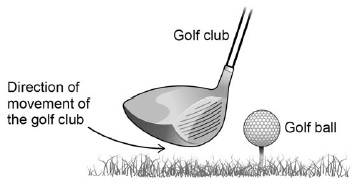 The golf club is in contact with the golf ball for 1.8 ms and exerts a force of 1500 N on the golf ball.The mass of the golf ball is 0.045kgCalculate the velocity of the golf ball as it leaves the golf club._____________________________________________________________________________________________________________________________________________________________________________________________________________________________________________________________________________________________________________________________________________________________________________________________________________________________________________________________________________________Velocity = ____________________ m/s(4)(f)      When hitting the golf ball the golfer swings the golf club to keep it in contact with the golf ball for as long as possible.The force acting on the golf ball is constant during this time.Explain the effect that the time of contact between the golf club and the golf ball has on the distance the golf ball travels.________________________________________________________________________________________________________________________________________________________________________________________________________________________________________________________________________________________________________________________________________________________________________________________________________________________________________________________________________________________________________________________________________________________(4)(Total 12 marks)Q2.Quantities in physics are either scalars or vectors.(a)     Use the correct answers from the box to complete the sentence.Velocity is __________________________ in a given ________________ .(2)(b)     Complete the table to show which quantities are scalars and which quantities are vectors.Put one tick () in each row.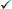 The first row has been completed for you.(3)(c)     The diagram shows two supermarket trolleys moving in the same direction.Trolley A is full of shopping, has a total mass of 8 kg and is moving at a velocity of 2 m / s with a kinetic energy of 16 J.Trolley B is empty, has a mass of 4 kg and is moving at a velocity of 0.5 m / s with a kinetic energy of 0.5 J.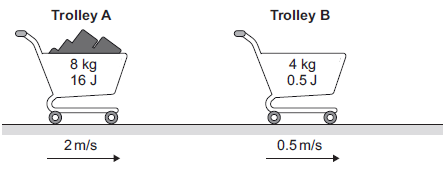 (i)      Calculate the momentum of both trolley A and trolley B.Give the unit.____________________________________________________________________________________________________________________________Momentum of trolley A = _______________Momentum of trolley B = _______________Unit __________(4)(ii)     The trolleys in the diagram collide and join together. They move off together.Calculate the velocity with which they move off together.________________________________________________________________________________________________________________________________________________________________________________________________________________________________________________________Velocity = _______________ m / s(3)(iii)     In a different situation, the trolleys in the digram move at the same speeds as before but now move towards each other.Calculate the total momentum and the total kinetic energy of the two trolleys before they collide.____________________________________________________________________________________________________________________________Total momentum = _____________________________________________________________________________________________________________________________________________Total kinetic energy = _______________ J(2)(Total 14 marks)Q3.(a)     Figure 1 shows an aircraft flying at a constant velocity and at a constant height above the ground.Figure 1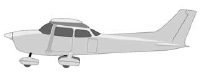 Complete the free body diagram in Figure 2 to show the other two forces acting on the aircraft.Figure 2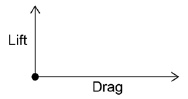 (2)(b)     A small aircraft accelerated down a runway at 4.0 m/s2The aircraft started from rest and reached a speed of 34 m/s just before take-off.Calculate the distance the aircraft travelled while accelerating.Give your answer to 2 significant figures.____________________________________________________________________________________________________________________________________________________________________________________________________________________________________________________________________________Distance = ____________________ m(4)(c)     Figure 3 shows the small aircraft being used to tow a glider.Figure 3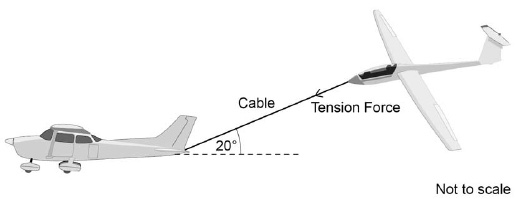 The tension force in the cable can be resolved into a horizontal component and a vertical component.The tension in the cable is 2000 NThe cable makes an angle of 20° with the horizontal.Draw a vector diagram to determine the magnitude of the two components of the tension force in the cable.Magnitude of the horizontal component = ____________________ NMagnitude of the vertical component = ____________________ N(1)(Total 10 marks)Q4.The graph shows how the distance travelled by a car changes with time during a short journey.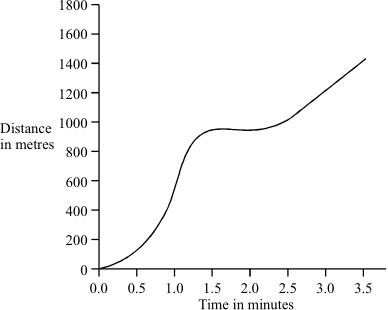 (i)      Describe fully the motion of the car during the first two minutes of the journey._______________________________________________________________________________________________________________________________________________________________________________________________________________________________________________________________________________________________________________________________________________(3)(ii)      During the last minute of the journey the velocity of the car changes although the speed remains constant. How is this possible?______________________________________________________________________________________________________________________________________(1)(Total 4 marks)Q5.This question is about a car travelling through a town.(a)     The graph shows how far the car travelled and how long it took.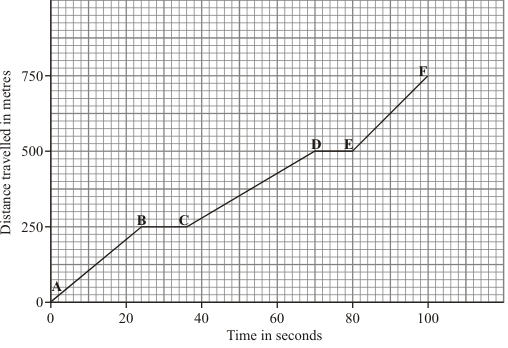 (i)      Between which points was the car travelling fastest? Tick ( ) your answer.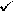 (1)(ii)     Between which points was the car stationary?____________________________________________________________________________________________________________________________(1)(b)     Complete the sentences by writing the correct words in the spaces.When a car has to stop, the overall stopping distance is greater if:•        the car is poorly maintained;•        there are adverse weather conditions;•        the car is travelling ________________ ;•        the driver’s reactions are ________________ .          Also, the greater the speed of the car, then the greater the braking _____________          needed to stop in a certain time.(3)(Total 5 marks)Q6.A child goes out to visit a friend.
The graph shows the child’s journey.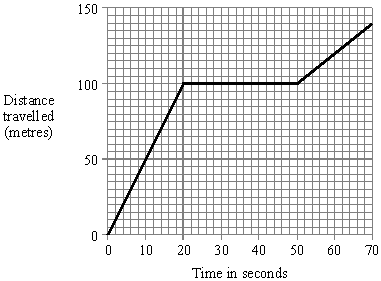 (a)     Calculate the child’s average speed for the whole journey.
[Show your working and give the units in your answer.]______________________________________________________________________________________________________________________________________(3)(b)     How many times faster is the child travelling in the first part of the journey than in the final part of the journey?
[You should show how you obtained your answer.]_________________________________________________________________________________________________________________________________________________________________________________________________________(2)(Total 5 marks)Q7.A cyclist goes on a long ride. The graph shows how the distance travelled changes with time during the ride.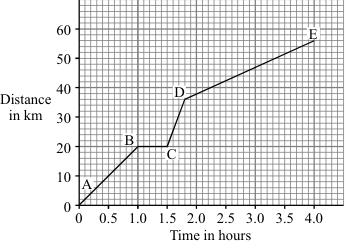 (i)      Between which two points on the graph was the cyclist moving at the fastest speed?___________________________________________________________________(1)(ii)      State one way cyclists can reduce the air resistance acting on them.______________________________________________________________________________________________________________________________________(1)(iii)     How long did the cyclist stop and rest?___________________________________________________________________(1)(iv)     Write down the equation which links distance, speed and time.___________________________________________________________________(1)(v)     Calculate, in km/hr, the average speed of the cyclist while moving.____________________________________________________________________________________________________________________________________________________________________________________________________________________________________________________________________________Average speed = _______________ km/hr(3)(Total 7 marks)Q8.The graph shows changes in the velocity of a racing car.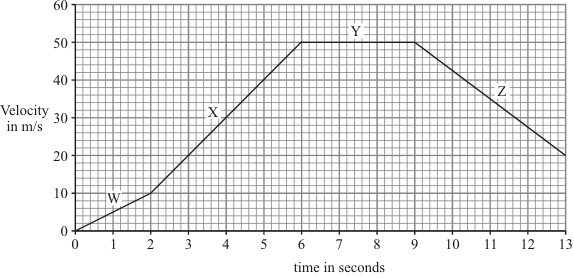 (a)     Describe the motion of the racing car during:(i)      the period labelled W; __________________________________________________________________________________________________________(1)(ii)     the period labelled Y. __________________________________________________________________________________________________________(1)(b)     Calculate the acceleration of the racing car during the period labelled X.
Show clearly how you work out your answer and give the unit.________________________________________________________________________________________________________________________________________________________________________________________________________________________________________________________________________________________________________________________________________________________________________________________________________________________________________________________________________________________________________________________________________________________Acceleration = _______________________(4)(Total 6 marks)Mark schemesQ1.(a)     a vector has direction (a scalar does not)1(b)     accept any vector quantities eg•        velocity•        force•        weight•        acceleration•        displacement1(c)     mass × velocitydo not accept speed for velocitydo not accept symbols1(d)     kilogram(s) metre per secondallow kg m/s1(e)     1.8 ms = 0.0018 san answer of 60 (m/s) scores 4 marks1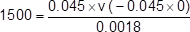 1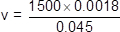 1v = 60 (m/s)an answer of 60 000 scores 3 marks1(g)     longer the time of contact the greater the change of momentumallow the converse1since the mass of the golf ball is constant1the velocity of the golf ball must increase1increasing the distance the golf ball travels1[12]Q2.(a)     speedmust be in correct order1direction1(b)any three correct scores 2 marksany two correct scores 1 markonly one correct scores zero3(c)     (i)      16 and 216 or 2 scores 2 marksallow 1 mark for correct substitution, ie8 × 2or4 × 0.53kg m / s or N s1(ii)     1.5 (m / s)
or
their pA + pB = 12 × v correctly calculatedallow 2 marks for correct substitution, ie18 = 12 × vortheir pA + pB = 12 × v18 or their pA + pB scores 1 mark if no other mark awarded3(iii)    14 (kg m / s)
or
their pA - pB116.5 (J)1[14]Q3.(a)     arrow vertically down – same size as lift – labelled weightjudge by eye1arrow to the left – same size as drag - labelled thrustjudge by eyetwo correct arrows without labels gains 1 mark1(b)     342 – (02) = 2 × 4.0 × s1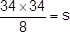 1s = 144.51s = 140 (2 sig figs)an answer of 140 scores 4 marksan answer of 144.5 scores 3 marks1(c)     tension force drawn to a suitable scale and in correct direction1triangle completed showing correct components1scale used to determine both component forces1horizontal component = 1900 Nvertical component = 680 Nallow 1850 to 1925 inclusiveallow 660 to 700 inclusive1[10]Q4.(i)      first statement must be acceleratedif it just accelerated then decelerates award 2 marks1          final statement must be stationary1          interim statement decelerates1(ii)      direction is changing1[4]Q5.(a)     (i)      E-F (ticked)1(ii)     B-C or D-Eaccept both answers1(b)     fast(er)accept downhill1          slow(er)1          forcedo not accept distance1[5]Q6.(a)     evidence of
speed =  (travelled)   or      or   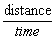 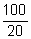 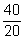 gains 1 markbut or any correct calculation of gradient(except when zero) gains 2 marks             or   2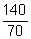 gains 1 mark          units   metres per second or m/s or ms-1 (not mps)for 1 mark3(b)     evidence of calculating the two speeds
( and  or     5   and   2)             (evidence of this may be in (a))ornoting distances travelled in same time (20 secs) i.e. 100m and 40m but 2.5gains 2 marks2[5]Q7.(i)      C and D or D and Caccept CD
accept DC
accept answers in terms of time1(ii)      any one from:          streamline position streamline clothesaccept crouched position
accept tight clothes
accept design of cycle
accept cycle slower1(iii)     0.5 hours or 30 minutes or 1800 secondsmust have unit1(iv)     speed = 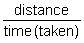 accept any correct rearrangementaccept s = d/t or  v  s/taccept velocity for speedaccept  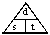 if subsequent use of  correct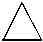 1(v)     16allow for mark for each of time = 3.5 hours
distance = 56km
allow e.c.f. from part (a)(iii) if correctly usedan answer of 14 gains 2 marksallow 1 mark for correct attempt to average the three sections3[7]Q8.(a)     (i)      acceleration / speeding up do not accept acceleration increases1(ii)     constant / steady velocityaccept constant / steady speed1(b)     103m/s2 or ms־2reject ms2if answer not correct then allow 1 mark foracceleration = 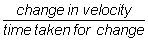 and allow 1 mark for 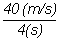 1[6]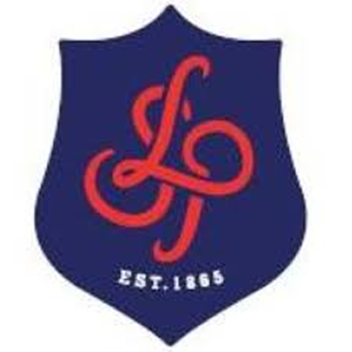 Time:75 minutesMarks:70 marksaccelerationdirectiondistancespeedtimeQuantityScalarVectorMomentumAccelerationDistanceForceTimePointsTick ( )A – BB – CC – DD – EE – FQuantityScalarVectorMomentumAccelerationDistanceForceTime